Pracovní list  - ČJLIDOVÁ SLOVESNOST – RČENÍ, PŘIROVNÁNÍ1. Doplňuj lidová rčení tvary slov oko, nos, ucho - přiřaď a napiš správný význam.vzor)	Zapřel nos mezi očima. - Zatajil úplně jasné věci.1)	Nevidí si na špičku 2)	Poslouchal na půl 3)	Padnul jí do 4)	Něco mu přeletělo přes 5)	Měl pusu od k 6)	Strkal do toho 7)	Měl za 8)	Zamhouřil jedno 9)	Zapiš si za 10)	Ohrnoval nad tím 11)	Dostal za 12)	Vodil ho za 13)	    za     , zub za zub.	14)	Smál se mu do 15)	Prospěl s odřenýma 2. Zopakuj si skloňování.pád	     OČI		UŠI1.	2.		3.	4.		5.		6.7.	Příloha ČJ – zápis do sešitu literaturyLidová slovesnost (ústní lidová slovesnost, ústní lidová tvorba nebo folklor)Lidová slovesnost je součástí lidové duchovní kultury. Lidová slovesnost zahrnuje projevy, které vznikají spontánně (živelně, bezděčně), předávají se mezi prostým obyvatelstvem zejména ústním podáním od pradávna (z generace na generaci). Tyto ústní projevy použili teprve její sběratelé zejména v 19. století, rozhodli se je zapsat a převyprávět. Tvůrci lidové slovesnosti jsou anonymní, jejich díla nemají nikdy uzavřenou podobu. Šíří se totiž mezi lidem a jsou vědomě i bezděky upravována, na rozdíl od psaných literárních děl, kterým jejich zapsání dává definitivní podobu.Folklorní žánryV české slovesné folkloristice se používá třídění do šesti žánrových skupin: lidová próza – pohádky, legendy, pověsti, pověrečné povídky, povídky ze života malé folklorní žánry – přísloví, pranostiky, pořekadla, hádanky, zaříkání a zaklínání lidové písně lidové divadlo – obřadní, obchůzkové, selské a loutkové hry dětský folklor – říkadla, rozpočitadla, dětské hry a obřady psaný folklor – nápisy či verše na domech, džbánech, kraslicích, šátcích apod.Urči, jaký žánr lidové slovesnosti je zastoupen v následující ukázce? Otloukej se, píšťaličko,otloukej se, píšťaličko, otloukej se, mízo-lízo! Nebudeš-li se otloukati, budu na tě žalovati, budu na tě žalovati krajickému pánu, z korbele do džbánu a ze džbánu ke studnici, přijdou na tě čtyři vlci, pátá liška, šestej pes, sežerou tě ještě dnes. Mízo-lízo, z čerstva lez!Příloha dějepis – 11. týden1. Rozhodněte, která z možností je správná.a) Móda se šířila ve všech společenských vrstvách. 		Móda se šířila pouze u urozených a bohatých lidí. b) Gotická móda je spojována s dobou Václava IV. 		Gotická móda je spojována s dobou Václava II. c) Všichni mohli nosit, co se jim líbilo. 				I v módě se musela dodržovat pravidla. d) Čím větší špičky u bot, tím větší úcta.				Čím větší špičky u bot, tím menší úcta.e) Kouzelník, který se staral o zábavu, se jmenoval Oves.	Kouzelník, který se staral o zábavu, se jmenoval Žito.2. Vylušti správně křížovku.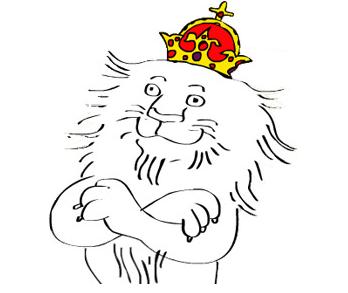 1. Novým typem škol vrcholného středověku byly …?2. Jak se jmenovala kronika, která byla napsána ve Zbraslavi?3. Nejstarší česky psanou kronikou je kronika …?4. Jak se žáci ve vrcholném středověku museli učit dlouhé texty?5. Jaké školy existovaly v období raného středověku?6. Jak se ve vrcholném středověku říkalo učiteli? 7. Jaký jazyk byl považován za jazyk vzdělanců?8. Jaký rod oslavuje Zbraslavská kronika?9. Dalimilova kronika podává české dějiny od počátku po vládu Jana ……. . 10. Bakalář znamená …. . 3. Zamysli se a popiš, jak se liší vzdělanost a výuka ve středověku a v současnosti. 4. Vzpomeň si a napiš, kdo a kdy založil první univerzitu v Čechách. Jak se jmenovala? Existuje dodnes? 5. Jak na tebe působí středověká móda? Jak bys ji charakterizoval?Třída: Ptáci – 11. úkol (str. 34)Přečti pozorně text v učebnici a pak doplň:VYLUČOVACÍ SOUSTAVA – tvoří ji  …………………………………………………. Ptáci nemají močový měchýř. Věděl bys proč? Moč ptáků je zahuštěná a ……………………………, tvoří bělavý ……………………. na povrchu ………………………….. (všimni si třeba na trusu slepice)Vylučovací soustava ústí do kloaky, stejně jako rozmnožovací a trávicí soustava.NERVOVÁ SOUSTAVA – tvoří ji ……………………, ………………. a …………………  Dochází k velkému rozvoji koncového mozku a mozečku.SMYSLOVÉ ORGÁNY – nejdůležitějším a nejvíce rozvinutým je …………..  Dravci vidí i 6 krát ostřeji než člověk. Oko má ….. víčka.  Většina ptáků mrká dolním víčkem. Víš, jak se říká třetímu víčku? ………………………………….Dobře rozvinutý je také ………………….. Ptáci (zakroužkuj) mají – nemají  ušní boltce, které bychom na hlavě viděli. Zevní zvukovod je ukryt v peří. Čich a chuť jsou většinou slabě rozvinuty. Proto se nemusíš obávat vrátit vypadnutá ptáčata z hnízd zpátky. POZOR! Toto si nemůžeš dovolit u  mláďat savců (zajíčků, srnčat apod.). Samice by je opustila!Zajímavé výjimky: Kondor, kiwi – výborný čich. Chutě dobře vnímají papoušci.ROZMNOŽOVACÍ SOUSTAVA: Ptáci jsou gonochoristé. Vysvětli (kdo neví, použije internet): Je pro ně typická pohlavní dvojtvárnost (dimorfismus).Vysvětli (kdo neví, použije internet):Samci mají párová …………………… a samice pouze jeden …………………………. Oplození je vnitřní.Pro ptáky jsou během rozmnožování typické hlasové projevy (zpěv, klapání zobákem) a různé pohybové projevy (natřásání se, kroužení kolem sebe aj.). Tomuto chování říkáme …………Ptačí zárodky se vyvíjejí ve………………………………… . Prohlédni si stavbu na obr. 7.Při průchodu vejcovodem se vajíčko obaluje ochrannými vrstvami – bílkem, papírovými blánami  a vápenitou skořápkou. Vyzkoušej: Vezmi vejce a opatrně pomocí pinzety odstraň část skořápky o průměru aspoň 7 mm na jeho širším konci. Čím větší ploška, tím lepší. Pod skořápkou uvidíš papírovou blánu. Tu pak opatrně odstřihni malými nůžkami. Dostaneš se do otvůrku – vzduchové komůrky – zásobárny vzduchu pro zárodek. Pod ní uvidíš druhou papírovou blánu.Nyní vajíčko opatrně rozklepni a prohlédni si žloutek = živiny pro zárodek a bílek = ochrannou vrstvu zárodku. Žloutek je upevněn ve vajíčku dvěma poutky – zkus si je pinzetou podebrat. Na žloutku najdi zárodečný terčík = zárodek budoucího jedince. Otázka pro zvídavé:  Věděl bys, proč má většina vajec nesouměrný tvar?Nápověda: Polož vejce na stůl a malinko do něj strč. Odpověď:……………………………………………………………………………………………………………………………………………………Napiš, jak se ti zdařila preparace ptačího vejce:Zajímavost pro zvídavé:Víš, že na papírovém obalu kupovaných vajec najdeš ze spodní strany víka informace o jejich původu? Zjisti, kterým číslem jsou označena vejce nosnic chovaných v halách: Podpis žáka: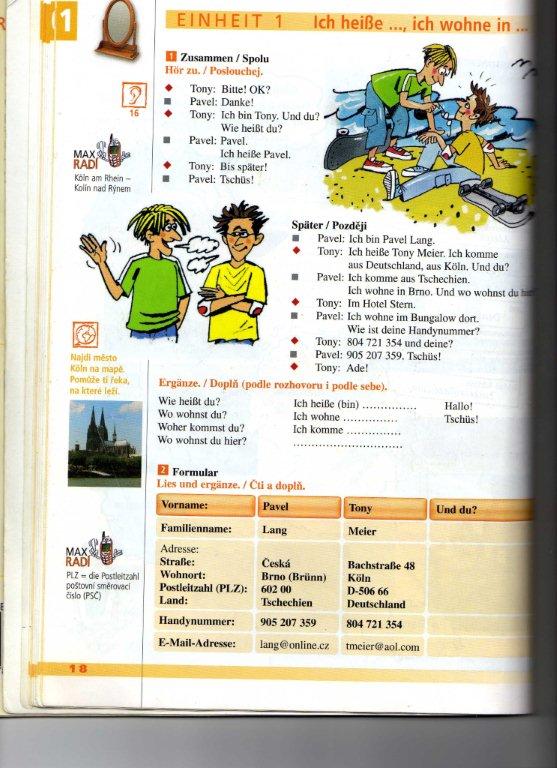 7. A11. TÝDENNÍ PLÁNna týden od 25. 5. do 31. 5.11. TÝDENNÍ PLÁNna týden od 25. 5. do 31. 5.Třídní učitel:   Mgr. Ivana Mikulenková,   ivamik7@gmail.com  ,   tel. 724 471 678Třídní učitel:   Mgr. Ivana Mikulenková,   ivamik7@gmail.com  ,   tel. 724 471 678Třídní učitel:   Mgr. Ivana Mikulenková,   ivamik7@gmail.com  ,   tel. 724 471 678Sdělení třídního učitele: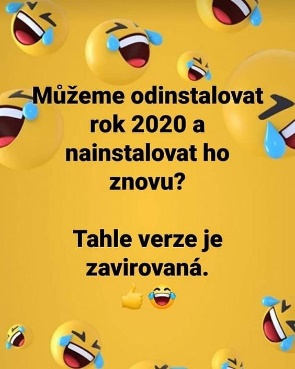 Milí žáci,máte před sebou poslední květnový týdenní plán, většina z vás poctivě pracuje na domácích úkolech, najdou se i takoví, kteří minulý týden poslali první úkol, dokonce několik žáků z naší třídy neposílá nic a ani neodevzdává vypracované úkoly přímo ve škole, kde jsou vám každý den od 7,30 do 12,00 hod. k dispozici paní asistentky. Určitě víte, že od tohoto týdne mají možnost přijít do školy žáci 1. stupně, podrobné informace ke všem novinkám najdete vždy na našich webových stránkách.Přeji vám pěkné dny a tentokrát bez citátu, ale s vtipemIvana Mikulenková, třídní učitelkaDůležitá informace - Se stávajícími učebnicemi, pracovními sešity a sešity budete pracovat ještě v průběhu příštího školního roku – NEVYHAZOVAT!Sdělení třídního učitele:Milí žáci,máte před sebou poslední květnový týdenní plán, většina z vás poctivě pracuje na domácích úkolech, najdou se i takoví, kteří minulý týden poslali první úkol, dokonce několik žáků z naší třídy neposílá nic a ani neodevzdává vypracované úkoly přímo ve škole, kde jsou vám každý den od 7,30 do 12,00 hod. k dispozici paní asistentky. Určitě víte, že od tohoto týdne mají možnost přijít do školy žáci 1. stupně, podrobné informace ke všem novinkám najdete vždy na našich webových stránkách.Přeji vám pěkné dny a tentokrát bez citátu, ale s vtipemIvana Mikulenková, třídní učitelkaDůležitá informace - Se stávajícími učebnicemi, pracovními sešity a sešity budete pracovat ještě v průběhu příštího školního roku – NEVYHAZOVAT!Sdělení třídního učitele:Milí žáci,máte před sebou poslední květnový týdenní plán, většina z vás poctivě pracuje na domácích úkolech, najdou se i takoví, kteří minulý týden poslali první úkol, dokonce několik žáků z naší třídy neposílá nic a ani neodevzdává vypracované úkoly přímo ve škole, kde jsou vám každý den od 7,30 do 12,00 hod. k dispozici paní asistentky. Určitě víte, že od tohoto týdne mají možnost přijít do školy žáci 1. stupně, podrobné informace ke všem novinkám najdete vždy na našich webových stránkách.Přeji vám pěkné dny a tentokrát bez citátu, ale s vtipemIvana Mikulenková, třídní učitelkaDůležitá informace - Se stávajícími učebnicemi, pracovními sešity a sešity budete pracovat ještě v průběhu příštího školního roku – NEVYHAZOVAT!Český jazyk:   Mgr. Ivana Mikulenková, ivamik7@gmail.com  ,   tel. 724 471 678Český jazyk:   Mgr. Ivana Mikulenková, ivamik7@gmail.com  ,   tel. 724 471 678Český jazyk:   Mgr. Ivana Mikulenková, ivamik7@gmail.com  ,   tel. 724 471 678Mluvnice, literatura, slohZopakujeme si a doplníme poznatky o lidové slovesnosti, zkusíte si opět práci s literárními žánry, rozšíříte si slovní zásobu. Nejdůležitější na této práci bude, že si uvědomíte  bohatství a pestrost české lidové duchovní kultury a ověříte si pochopení pojmů při práci s lidovým rčením.Čekají vás celkem tři úkoly:Vypracujte pracovní list z přílohy plánu.Přepište do sešitu literatury nebo slohu zápis LIDOVÁ SLOVESNOST.Přepište do sešitu literatury nebo slohu  ukázku lidové slovesnosti a určete žánr.  Vaše práce se zakládají a vaše aktivita při domácí přípravě bude ohodnocena, proto pište, foťte, skenujte a posílejte na ivamik7@gmail.comMluvnice, literatura, slohZopakujeme si a doplníme poznatky o lidové slovesnosti, zkusíte si opět práci s literárními žánry, rozšíříte si slovní zásobu. Nejdůležitější na této práci bude, že si uvědomíte  bohatství a pestrost české lidové duchovní kultury a ověříte si pochopení pojmů při práci s lidovým rčením.Čekají vás celkem tři úkoly:Vypracujte pracovní list z přílohy plánu.Přepište do sešitu literatury nebo slohu zápis LIDOVÁ SLOVESNOST.Přepište do sešitu literatury nebo slohu  ukázku lidové slovesnosti a určete žánr.  Vaše práce se zakládají a vaše aktivita při domácí přípravě bude ohodnocena, proto pište, foťte, skenujte a posílejte na ivamik7@gmail.comMluvnice, literatura, slohZopakujeme si a doplníme poznatky o lidové slovesnosti, zkusíte si opět práci s literárními žánry, rozšíříte si slovní zásobu. Nejdůležitější na této práci bude, že si uvědomíte  bohatství a pestrost české lidové duchovní kultury a ověříte si pochopení pojmů při práci s lidovým rčením.Čekají vás celkem tři úkoly:Vypracujte pracovní list z přílohy plánu.Přepište do sešitu literatury nebo slohu zápis LIDOVÁ SLOVESNOST.Přepište do sešitu literatury nebo slohu  ukázku lidové slovesnosti a určete žánr.  Vaše práce se zakládají a vaše aktivita při domácí přípravě bude ohodnocena, proto pište, foťte, skenujte a posílejte na ivamik7@gmail.comAnglický jazyk:   Ing. Magdalena Nemeškalová, zsjav.nem@seznam.cz  ,   tel.723 044 381Anglický jazyk:   Ing. Magdalena Nemeškalová, zsjav.nem@seznam.cz  ,   tel.723 044 381Anglický jazyk:   Ing. Magdalena Nemeškalová, zsjav.nem@seznam.cz  ,   tel.723 044 381AJ7_11_song_present perfectHello everyone!V 11. týdnu si zopakujeme PŘEDPŘÍTOMNÝ ČAS. Piš do sešitu, nezapomeň na datum a hezkou úpravu. Foto nebo sken splněných úkolů posílej do konce týdne na mou adresu. Ve středu 27. 5. se opět můžete setkat s Andym ve virtuální třídě na ZOOMu v čase 10:00 – 10:40 hodin, přístupový kód 791 6145 9754 a heslo 8WQe4X. Přihlaste se svým jménem, nezapomeňte zapnout kameru a mikrofon:-)Těšíme se na vás! Have a nice day!Začneme písničkou. Poslechni si tuto písničku: https://www.youtube.com/watch?v=mc1ta1UMGeo a do sešitu o ní napiš 1 – 3 anglické věty.(Did you like it? What was it about? Do you know any other song by the Beatles?)Zopakuj si předpřítomný čas (present perfect) – v učebnici na str. 62 nebo zde: https://www.youtube.com/watch?v=ENao97DDmQQ a vypracuj do sešitu tato cvičení z učebnice:67/2 – piš celé věty podle vzoru, přelož je také do češtiny67/3 – a) vypiš z textu všechna nepravidelná slovesa – napiš všechny 3 tvary i český překlad. Vzor: být	be	was/were	been	b) přelož celý text do češtinyPracovní sešit - strany 41 a 42 – pečlivě si přečti a přelož zadání. V případě nejasností se ptej.AJ7_11_song_present perfectHello everyone!V 11. týdnu si zopakujeme PŘEDPŘÍTOMNÝ ČAS. Piš do sešitu, nezapomeň na datum a hezkou úpravu. Foto nebo sken splněných úkolů posílej do konce týdne na mou adresu. Ve středu 27. 5. se opět můžete setkat s Andym ve virtuální třídě na ZOOMu v čase 10:00 – 10:40 hodin, přístupový kód 791 6145 9754 a heslo 8WQe4X. Přihlaste se svým jménem, nezapomeňte zapnout kameru a mikrofon:-)Těšíme se na vás! Have a nice day!Začneme písničkou. Poslechni si tuto písničku: https://www.youtube.com/watch?v=mc1ta1UMGeo a do sešitu o ní napiš 1 – 3 anglické věty.(Did you like it? What was it about? Do you know any other song by the Beatles?)Zopakuj si předpřítomný čas (present perfect) – v učebnici na str. 62 nebo zde: https://www.youtube.com/watch?v=ENao97DDmQQ a vypracuj do sešitu tato cvičení z učebnice:67/2 – piš celé věty podle vzoru, přelož je také do češtiny67/3 – a) vypiš z textu všechna nepravidelná slovesa – napiš všechny 3 tvary i český překlad. Vzor: být	be	was/were	been	b) přelož celý text do češtinyPracovní sešit - strany 41 a 42 – pečlivě si přečti a přelož zadání. V případě nejasností se ptej.Matematika:   Mgr. Naděžda Čmelová, zsjav.cmelova@seznam.cz    Matematika:   Mgr. Naděžda Čmelová, zsjav.cmelova@seznam.cz    Matematika:   Mgr. Naděžda Čmelová, zsjav.cmelova@seznam.cz    V 10. lekci splnila úkol jako první opět naše silná trojka. Zlatá je Lucka ze 7. A. O 29 minut předstihla spolužačku Alenu a o 32 minut Pavla ze 7. B.Pracuj s učebnicí 1. díl, piš do cvičného sešitu nebo na papír. Výsledky si kontroluj vzadu v učebnici.Pošli sken či foto (Vojta zvládá i psaní na klávesnici ⍟) vypracovaného úkolu na adresu: zsjav.cmelova@seznam.cz, kde můžeš také konzultovat případnou pomoc.Str. 62/cv. 14  - sčítáme celá číslaStr. 62/ 15 – úloha na zamyšleníStr. 56/cv. 9 a 10 – porovnáváme celá číslaVyděl písemně na tři desetinná místa a proveď zkoušku: 12,89 : 6 =V 10. lekci splnila úkol jako první opět naše silná trojka. Zlatá je Lucka ze 7. A. O 29 minut předstihla spolužačku Alenu a o 32 minut Pavla ze 7. B.Pracuj s učebnicí 1. díl, piš do cvičného sešitu nebo na papír. Výsledky si kontroluj vzadu v učebnici.Pošli sken či foto (Vojta zvládá i psaní na klávesnici ⍟) vypracovaného úkolu na adresu: zsjav.cmelova@seznam.cz, kde můžeš také konzultovat případnou pomoc.Str. 62/cv. 14  - sčítáme celá číslaStr. 62/ 15 – úloha na zamyšleníStr. 56/cv. 9 a 10 – porovnáváme celá číslaVyděl písemně na tři desetinná místa a proveď zkoušku: 12,89 : 6 =Dějepis:   Mgr. Jolana Vavřínová, vavrinova.jolana@email.czDějepis:   Mgr. Jolana Vavřínová, vavrinova.jolana@email.czDějepis:   Mgr. Jolana Vavřínová, vavrinova.jolana@email.czTento týden se podíváme, jak se lišila móda ve středověku od současnosti. A co vzdělanost? Myslíte si, že objevíme nějaké společné rysy ve výuce středověku s výukou současnou? Vše se nyní dozvíme. Připravila jsem pro vás pracovní list (najdete ho v příloze týdenního plánu), který si po vypracování nalepíte do sešitu (můžete si ho obstřihnout a přeložit, ať nepřesahuje ze sešitu :-)). Při vyplňování pracovního listu budete pracovat s učebnicí str. 73, 74 a zhlédnete video, ve kterém najdete také spoustu odpovědí. Vaši splněnou práci mi pošlete ke kontrole. Přeji hodně štěstí při práci :-). Video: https://www.youtube.com/watch?v=4Aq3AeiLYfMTento týden se podíváme, jak se lišila móda ve středověku od současnosti. A co vzdělanost? Myslíte si, že objevíme nějaké společné rysy ve výuce středověku s výukou současnou? Vše se nyní dozvíme. Připravila jsem pro vás pracovní list (najdete ho v příloze týdenního plánu), který si po vypracování nalepíte do sešitu (můžete si ho obstřihnout a přeložit, ať nepřesahuje ze sešitu :-)). Při vyplňování pracovního listu budete pracovat s učebnicí str. 73, 74 a zhlédnete video, ve kterém najdete také spoustu odpovědí. Vaši splněnou práci mi pošlete ke kontrole. Přeji hodně štěstí při práci :-). Video: https://www.youtube.com/watch?v=4Aq3AeiLYfMNěmecký jazyk:   Ing. Miroslav Gavlas, kontrpra@seznam.czNěmecký jazyk:   Ing. Miroslav Gavlas, kontrpra@seznam.czNěmecký jazyk:   Ing. Miroslav Gavlas, kontrpra@seznam.czÚkol: Přelož písemně cvičení - 1 "Zussamen/Spolu“ z přílohy týdenního plánu. Úkol: Přelož písemně cvičení - 1 "Zussamen/Spolu“ z přílohy týdenního plánu. Přírodopis:   Mgr. Naděžda Čmelová, zsjav.cmelova@seznam.cz   Přírodopis:   Mgr. Naděžda Čmelová, zsjav.cmelova@seznam.cz   Poznáváme znaky třídy ptáků – pracovní list v přílozePosílej na adresu: zsjav.cmelova@seznam.czPoznávačka ptáků: https://www.poznavackaprirody.cz/play/4/cz_birdsPoznáváme znaky třídy ptáků – pracovní list v přílozePosílej na adresu: zsjav.cmelova@seznam.czPoznávačka ptáků: https://www.poznavackaprirody.cz/play/4/cz_birdsZeměpis:   Mgr. Alena Hořavová, a.horavova@seznam.czZeměpis:   Mgr. Alena Hořavová, a.horavova@seznam.czZeměpis:   Mgr. Alena Hořavová, a.horavova@seznam.czJedenáctý úkol bude pro vás trochu netradiční. Vypracujete ho do sešitu a bude na novou látku.Napište si nadpis " Jihovýchodní Asie " a přepište se správným doplněním text ze str. 37, úkol 1. Při  práci využijte učebnici str. 30 - 31. Šikulové ví, jak si také mohou pomoci. A pak vypracujte úkol č. 2.Abych měla kontrolu, že jste úkol splnili, buď ho celý ofoťte a pošlete nebo jen pošlete slova, která jste doplnili do textu č. 1 + úkol č. 2.  Opět vše na mou adresu.Jedenáctý úkol bude pro vás trochu netradiční. Vypracujete ho do sešitu a bude na novou látku.Napište si nadpis " Jihovýchodní Asie " a přepište se správným doplněním text ze str. 37, úkol 1. Při  práci využijte učebnici str. 30 - 31. Šikulové ví, jak si také mohou pomoci. A pak vypracujte úkol č. 2.Abych měla kontrolu, že jste úkol splnili, buď ho celý ofoťte a pošlete nebo jen pošlete slova, která jste doplnili do textu č. 1 + úkol č. 2.  Opět vše na mou adresu.Fyzika:   Ing. Miroslav Gavlas, kontrpra@seznam.czFyzika:   Ing. Miroslav Gavlas, kontrpra@seznam.czFyzika:   Ing. Miroslav Gavlas, kontrpra@seznam.czPokračování  fyzikální jednotky- síla  /nápověda-školní sešit, učebnice, net/Sílu jako fyzikální veličinu měříme pomocí siloměru.1. Nakresli  a popiš siloměr: 2. Na siloměru je napsáno 5N.  Napiš, kolik můžeme  nejvíce na tento siloměr       zavěsit v gramech, abychom pružinu nezdeformovali? 3. Po zavěšení předmětu na tento siloměr jsme naměřili 4 N.     Jaká je hmotnost tohoto předmětu v gramech?Pokračování  fyzikální jednotky- síla  /nápověda-školní sešit, učebnice, net/Sílu jako fyzikální veličinu měříme pomocí siloměru.1. Nakresli  a popiš siloměr: 2. Na siloměru je napsáno 5N.  Napiš, kolik můžeme  nejvíce na tento siloměr       zavěsit v gramech, abychom pružinu nezdeformovali? 3. Po zavěšení předmětu na tento siloměr jsme naměřili 4 N.     Jaká je hmotnost tohoto předmětu v gramech?Pokračování  fyzikální jednotky- síla  /nápověda-školní sešit, učebnice, net/Sílu jako fyzikální veličinu měříme pomocí siloměru.1. Nakresli  a popiš siloměr: 2. Na siloměru je napsáno 5N.  Napiš, kolik můžeme  nejvíce na tento siloměr       zavěsit v gramech, abychom pružinu nezdeformovali? 3. Po zavěšení předmětu na tento siloměr jsme naměřili 4 N.     Jaká je hmotnost tohoto předmětu v gramech?1. 2. 3. 4. 5. 6. 7. 8. 9. 10.